МЕСТНАЯ АДМИНИСТРАЦИЯМУНИЦИПАЛЬНОГО ОБРАЗОВАНИЯ ГОРОД ПЕТЕРГОФПОСТАНОВЛЕНИЕ«13»  октября_2021 г.					                                   № 105«О внесении изменений в постановление местной администрации муниципального образования город Петергоф от 22.10.2020 №117«Об утверждении ведомственной целевой программы «Организация и проведение досуговых мероприятий для жителей муниципального образования город Петергоф» на 2021 год» (с изменениями от 17.09.2021)В соответствии с Бюджетным кодексом РФ, Положением о бюджетном процессе в муниципальном образовании город Петергоф, Постановлением местной администрации муниципального образования город Петергоф от 26.09.2013 №150 «Об утверждении Положения о Порядке разработки, реализации и оценки эффективности муниципальных программ и о Порядке разработки и реализации ведомственных целевых программ и планов по непрограммным расходам местного бюджета МО г. Петергоф», местная администрация муниципального образования город ПетергофПОСТАНОВЛЯЕТ:1. Внести изменения в постановление местной администрации муниципального образования город Петергоф от 22.10.2020 №117 «Об утверждении ведомственной целевой программы «Организация и проведение досуговых мероприятий для жителей муниципального образования город Петергоф» на 2021 год (с изменениями от 17.09.2021) (далее - Постановление), изложив приложение к Постановлению в редакции согласно приложению к настоящему Постановлению.2. Приложения №№1,3,4,5,6,7,8,10,11 к Ведомственной целевой программе (приложение к Постановлению) оставить без изменения.3. Дополнить ведомственную целевую  программу приложением №12.4. Постановление вступает в силу с даты официального опубликования.5. Контроль за исполнением настоящего Постановления оставляю за собой.И.о.главы местной администрациимуниципального образования город Петергоф                       К.В.ТумановаПриложение к Постановлению МА МО город Петергоф от «_____» _______________2021 г.№ _____ВЕДОМСТВЕННАЯ ЦЕЛЕВАЯ ПРОГРАММА«Организация и проведение досуговых мероприятий для жителей муниципального образования город Петергоф» на 2021 год»1. Наименование вопроса (вопросов) местного значения, к которому (которым) относится программа:Организация и проведение досуговых мероприятий для жителей муниципального образования город Петергоф.2. Цели и задачи программы:- организация досуга жителей муниципального образования город Петергоф;- создание благоприятных условий для разностороннего развития и творческой самореализации жителей муниципального образования;- воспитание чувства уважения и бережного отношения к истории родного города, национальной культуре; - повышение качественного уровня проводимых досуговых мероприятий, развитие новых форм досуговой деятельности;- увеличение числа населения, вовлеченного в сферу активного содержательного досуга;- обеспечение успешной социальной адаптации детей, подростков и молодежи с помощью досуговых мероприятий, поддержка молодежных инициатив; - взаимодействие с общественными организациями, расположенными и осуществляющими свою деятельность на территории муниципального образования3. Заказчик программы (ответственный исполнитель):Местная администрация муниципального образования город Петергоф (Организационный отдел местной администрации муниципального образования город Петергоф)4. Ожидаемые конечные результаты реализации целевой программы: Организация и проведение мероприятий – 42 усл.Приобретение подарочно-сувенирной продукции  - 9816 шт.5. Сроки реализации целевой программы: 1-4 квартал 2021 года.6. Перечень мероприятий ведомственной целевой программы, ожидаемые конечные результаты реализации и необходимый объём финансирования:Приложение 2 к ведомственной целевой программе Сводный расчет к пункту 2 программы«Организация и проведение фестиваля искусств «Виват, Петергоф 2021!»Ведущий специалист организационного отдела   местной администрации МО г. Петергоф                                                            Н.Д.КорягинаПриложение 9 к ведомственной целевой программе Сводный расчет к пункту 9 программы«Организация и проведение экскурсий для жителей муниципального образования город Петергоф»Ведущий специалист организационного отдела   местной администрации МО г. Петергоф                                                            Н.Д.КорягинаПриложение 12 к ведомственной целевой программе Сводный расчет к пункту 12 программы«Организация и проведение мероприятий «Коронная резиденция русских императоров»Ведущий специалист организационного отдела   местной администрации МО г. Петергоф                                                            Н.Д.КорягинаУтверждаюИ.о.главы местной администрацииМО г.Петергоф_______________/К.В.Туманова/«____» __________ 2021г.№п/п№п/пНаименование мероприятияОжидаемые конечные результатыОжидаемые конечные результатыСрок исполнения мероприятияНеобходимый объём финансирования(тыс.руб.)№п/п№п/пНаименование мероприятияЕдиница изм.Кол-воВсегоОрганизация досуговых мероприятий для детей, подростков и молодежи муниципального образования город ПетергофОрганизация досуговых мероприятий для детей, подростков и молодежи муниципального образования город ПетергофОрганизация досуговых мероприятий для детей, подростков и молодежи муниципального образования город ПетергофОрганизация досуговых мероприятий для детей, подростков и молодежи муниципального образования город ПетергофОрганизация досуговых мероприятий для детей, подростков и молодежи муниципального образования город ПетергофОрганизация досуговых мероприятий для детей, подростков и молодежи муниципального образования город ПетергофОрганизация досуговых мероприятий для детей, подростков и молодежи муниципального образования город ПетергофОрганизация и проведение праздников дворов для жителей муниципального образования город ПетергофОрганизация и проведение праздников дворов для жителей муниципального образования город Петергофусл.142-3 квартал1346,8Организация и проведение фестиваля искусств «Виват, Петергоф 2021!»Организация и проведение фестиваля искусств «Виват, Петергоф 2021!»усл.13 квартал250,0Организация и проведение детского конкурса песни «Звонкие голоса»Организация и проведение детского конкурса песни «Звонкие голоса»усл.13-4 квартал312,0  4.Поставка новогодних подарков для участия в организации детских новогодних праздниковПоставка новогодних подарков для участия в организации детских новогодних праздниковшт.(подарки)77164 квартал3500,0Итого:Итого:5408,8Организация и проведение культурно - досуговых мероприятий для жителей муниципального образования город ПетергофОрганизация и проведение культурно - досуговых мероприятий для жителей муниципального образования город ПетергофОрганизация и проведение культурно - досуговых мероприятий для жителей муниципального образования город ПетергофОрганизация и проведение культурно - досуговых мероприятий для жителей муниципального образования город ПетергофОрганизация и проведение культурно - досуговых мероприятий для жителей муниципального образования город ПетергофОрганизация и проведение культурно - досуговых мероприятий для жителей муниципального образования город ПетергофОрганизация и проведение культурно - досуговых мероприятий для жителей муниципального образования город Петергоф5.Организация и проведение досугового мероприятия для ветеранов войны в АфганистанеОрганизация и проведение досугового мероприятия для ветеранов войны в Афганистанеусл.11 квартал105,06.Организация и проведение досуговых мероприятий программы «Выходной всей семьей» для многодетных семей и семей с детьми, находящимися под опекой (попечительством), проживающих на территории муниципального образования город ПетергофОрганизация и проведение досуговых мероприятий программы «Выходной всей семьей» для многодетных семей и семей с детьми, находящимися под опекой (попечительством), проживающих на территории муниципального образования город Петергофусл.22-3 квартал247,07.Организация и проведение досугового мероприятия с участием молодежи с ограниченными возможностями Организация и проведение досугового мероприятия с участием молодежи с ограниченными возможностями усл.12 квартал50,08.Организация и проведение досугового мероприятия для ветеранов Петродворцового часового заводаОрганизация и проведение досугового мероприятия для ветеранов Петродворцового часового заводаусл.шт.шт.2 1000 10003 квартал1297,69.Организация и проведение экскурсий для жителей муниципального образования город ПетергофОрганизация и проведение экскурсий для жителей муниципального образования город Петергофусл.141-4 квартал473,010.Организация посещения концертов, театров и кинотеатровОрганизация посещения концертов, театров и кинотеатровшт.1003 квартал 90,011.Организация  доставки жителей муниципального образования город Петергоф для посещения досуговых мероприятийОрганизация  доставки жителей муниципального образования город Петергоф для посещения досуговых мероприятий усл.33-4 квартал67,012.Организация и проведение тематического досугового мероприятия для жителей МО г. Петергоф «Коронная резиденция русских императоров»Организация и проведение тематического досугового мероприятия для жителей МО г. Петергоф «Коронная резиденция русских императоров»усл.34 квартал27,0Итого:Итого:2356,6ВсегоВсего7765,4№п/пНаименование Кол-во Общая стоимость,руб.1.Организация и проведение фестиваля искусств «Виват, Петергоф 2021!» 1 услуга250 000,00Итого:250 000,00№п/пНаименование экскурсии, программа, продолжительностьКол-во Общая стоимость,руб.1.Организация и проведение экскурсий для жителей муниципального образования город Петергоф14 экскурсий473000,00Итого:473000,00№п/пНаименованиеКол-воОбщая стоимость,руб.1.Организация и проведение тематического досугового мероприятия для жителей МО г. Петергоф «Коронная резиденция русских императоров»3 усл. 27 000,00Итого:27 000,00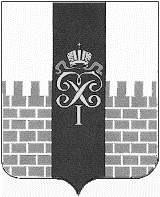 